          КАРАР                                                            ПОСТАНОВЛЕНИЕ            11 август  2016  йыл               № 30                           11 августа 2016 годаО создании  экзаменационной  комиссии  администрации  сельского  поселения  Мутабашевский  сельсовет  муниципального  района Аскинский  район  Республики  Башкортостан        На  основании  Закона  Республики  Башкортостан  от  4  февраля  2006  года  №  459-з « О  порядке  проведения  аттестации, квалификационного  экзамена  и  присвоения  квалификационных  разрядов  муниципальным  служащим  в  Республике  Башкортостан» для  присвоения  муниципальным  служащим  соответствующего  классного чинаПОСТАНОВЛЯЮ: Утвердить  экзаменационную  комиссию  в  следующем  составе :1.Файзуллин Азат Галимзянович -председатель  комиссии,  глава  сельского  поселения  Мутабашевский  сельсовет.2. Ахматгалиева Марина Камильевна -  управляющий  делами  сельского поселения Мутабашевский сельсоветЧлены  комиссии:1.Халиуллин Мударис Фатхинурович- депутат избирательного округа № 1.                                                                                                                                 Глава  сельского  поселения  Мутабашевский  сельсоветмуниципального  района  Аскинский  районРеспублики  БашкортостанА.Г.ФайзлуллинБАШҠОРТОСТАН РЕСПУБЛИКАҺЫАСҠЫН  РАЙОНЫ   МУНИЦИПАЛЬ РАЙОНЫНЫҢ МОТАБАШ  АУЫЛ  БИЛӘМӘҺЕ ХӘКИМИӘТЕ452886,Иске Мотабаш  ауылы,  Үзәк урамы, 29тел.: (34771) 2-66-35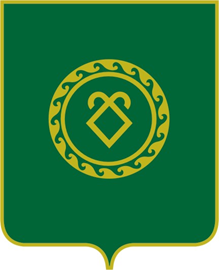    РЕСПУБЛИКА  БАШКОРТОСТАНАДМИНИСТРАЦИЯСЕЛЬСКОГО ПОСЕЛЕНИЯМУТАБАШЕВСКИЙ СЕЛЬСОВЕТМУНИЦИПАЛЬНОГО РАЙОНААСКИНСКИЙ РАЙОН          452886, с.Старый Мутабаш,           ул.Центральная, 29           тел.: (34771) 2-66-35